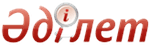 О внесении изменения и дополнения в приказ Министра здравоохранения и социального развития Республики Казахстан от 27 апреля 2015 года № 272 "Об утверждении стандартов государственных услуг в области здравоохранения"Приказ Министра здравоохранения и социального развития Республики Казахстан от 28 декабря 2015 года № 1046. Зарегистрирован в Министерстве юстиции Республики Казахстан 17 февраля 2016 года № 13103

      В соответствии с подпунктом 1) статьи 10 Закона Республики Казахстан от 15 апреля 2013 года «О государственных услугах» и подпунктом 6) пункта 1 статьи 7 Кодекса Республики Казахстан от 18 сентября 2009 года «О здоровье народа и системе здравоохранения» ПРИКАЗЫВАЮ:



      1. Внести в приказ Министра здравоохранения и социального развития Республики Казахстан от 27 апреля 2015 года № 272 «Об утверждении стандартов государственных услуг в области здравоохранения» (зарегистрирован в Реестре государственной регистрации нормативных правовых актов за № 11304, опубликован в информационно-правовой системе «Әділет» 23 июня 2015 года) следующее изменение и дополнение:



      пункт 1 изложить в следующей редакции:



      «1. Утвердить:

      1) cтандарт государственной услуги «Вызов врача на дом» согласно приложению 1 к настоящему приказу; 

      2) cтандарт государственной услуги «Запись на прием к врачу» согласно приложению 2 к настоящему приказу;

      3) cтандарт государственной услуги «Прикрепление к медицинской организации, оказывающей первичную медико-санитарную помощь» согласно  приложению 3 к настоящему приказу;

      4) стандарт государственной услуги «Добровольное анонимное и обязательное конфиденциальное медицинское обследование на наличие ВИЧ-инфекции» согласно приложению 4 к настоящему приказу;

      5) cтандарт государственной услуги «Выдача справки с противотуберкулезной организации» согласно приложению 2 к настоящему приказу согласно приложению 5 к настоящему приказу;

      6) cтандарт государственной услуги «Выдача справки с психоневрологической организации» согласно приложению 6 к настоящему приказу;

      7) cтандарт государственной услуги «Выдача справки с наркологической организации» согласно приложению 7 к настоящему приказу;

      8) стандарт государственной услуги «Выдача выписки из медицинской карты стационарного больного» согласно приложению 8 к настоящему приказу;

      9) стандарт государственной услуги «Выдача справки с медицинской организации, оказывающей первичную медико-санитарную помощь» согласно приложению 9 к настоящему приказу;

      10) стандарт государственной услуги «Выдача листа о временной нетрудоспособности с медицинской организации, оказывающей первичную медико-санитарную помощь» согласно приложению 10 к настоящему приказу;

      11) стандарт государственной услуги «Выдача справки о временной нетрудоспособности медицинской организации, оказывающей первичную медико-санитарную помощь» согласно приложению 11 к настоящему приказу;

      12) стандарт государственной услуги «Регистрация согласия или отзыва согласия на прижизненное добровольное пожертвование тканей (части ткани) и (или) органов (части органов) после смерти в целях трансплантации» согласно приложению 12 к настоящему приказу.»;



      дополнить приложением 12 согласно приложению к настоящему приказу.



      2. Департаменту организации медицинской помощи Министерства здравоохранения и социального развития Республики Казахстан обеспечить:

      1) государственную регистрацию настоящего приказа в Министерстве юстиции Республики Казахстан;

      2) после государственной регистрации настоящего приказа в Министерстве юстиции Республики Казахстан направление его копии на официальное опубликование в периодических печатных изданиях и информационно-правовой системе Республики Казахстан «Әділет»;

      3 )размещение настоящего приказа на интернет-ресурсе Министерства здравоохранения и социального развития Республики Казахстан;

      4) в течение десяти рабочих дней после государственной регистрации настоящего приказа в Министерстве юстиции Республики Казахстан представление в Департамент юридической службы Министерства здравоохранения и социального развития Республики Казахстан сведений об исполнении мероприятий, предусмотренных подпунктами 1), 2) и 3) настоящего пункта.



      3. Контроль за исполнением настоящего приказа возложить на вице-министра здравоохранения и социального развития Республики Казахстан Цой А.В.



      4. Настоящий приказ вводится в действие по истечении десяти календарных дней после дня его первого официального опубликования.       Министр здравоохранения

      и социального развития

      Республики Казахстан                       Т. Дуйсенова      СОГЛАСОВАН

      Министр национальной экономики

      Республики Казахстан

      ________________Е. Досаев

      18 января 2016 год

Приложение             

к приказу Министра здравоохранения

и социального развития       

Республики Казахстан        

от 28 декабря 2015 года № 1046  Приложение 12          

к приказу Министра здравоохранения

и социального развития      

Республики Казахстан       

от 27 апреля 2015 года № 272    Стандарт государственной услуги

«Регистрация согласия или отзыва согласия на прижизненное

добровольное пожертвование тканей (части ткани) и (или) органов

(части органов) после смерти в целях трансплантации» 1. Общие положения      1. Государственная услуга «Регистрация согласия или отзыва согласия на прижизненное, добровольное пожертвование тканей (части ткани) и (или) органов (части органов) после смерти в целях трансплантации» (далее - государственная услуга).

      2. Стандарт государственной услуги разработан Министерством здравоохранения и социального развития Республики Казахстан (далее – Министерство).

      3. Государственная услуга оказывается медицинскими организациями, оказывающими первичную медико-санитарную помощь (далее - услугодатель).

      Прием заявления и выдача результата оказания государственной услуги осуществляется через услугодателя. 2. Порядок оказания государственной услуги      4. Срок оказания государственной услуги:

      1) с момента сдачи пакета документов услугодателю – 3 (три) рабочих дня;

      2) максимально допустимое время ожидания для сдачи пакета документов – не более 30 (тридцати) минут;

      3) максимально допустимое время обслуживания - не более 30 (тридцати) минут.

      5. Форма оказания государственной услуги: бумажная.

      6. Результат оказания государственной услуги:

      1) справка о регистрации согласия на прижизненное добровольное пожертвование тканей (части ткани) и (или) органов (части органов) по форме согласно приложению 1 к настоящему стандарту либо справка об отказе в регистрации согласия на прижизненное добровольное пожертвование тканей (части ткани) и (или) органов (части органов) по форме согласно приложению 2 к настоящему стандарту;

      2) справка о регистрации отзыва согласия на прижизненное добровольное пожертвование тканей (части ткани) и (или) органов (части органов) по форме согласно приложению 3 к настоящему стандарту.

      7. Государственная услуга оказывается физическим лицам бесплатно.

      8. График работы услугодателя – с понедельника по пятницу с 8.00 до 20.00 часов без перерыва, в субботу с 9.00 до 14.00 часов, кроме выходных и праздничных дней согласно законодательству Республики Казахстан.

      Государственная услуга оказывается в порядке очереди, без предварительной записи и ускоренного обслуживания.

      9. Перечень документов, необходимых для оказания государственной услуги при обращении услугополучателя:

      документ, удостоверяющий личность услугополучателя;

      заявление по форме, согласно приложению 4 или 5 к настоящему стандарту государственной услуги. 3. Порядок обжалования решений, действий (бездействия)

услугодателя и (или) его должностных лиц по вопросам оказания

государственной услуги      10. Решения, действия (бездействие) услугодателя и (или) его должностных лиц по вопросам оказания государственных услуг обжалуются путем подачи жалобы на имя руководителя услугодателя или Министерства по адресу, указанному в пункте 13 настоящего стандарта государственной услуги, либо по адресу: 010000, г.Астана, улица Орынбор, 8, Дом Министерств, подъезд № 5.

      Подтверждением принятия жалобы является ее регистрация (штамп, входящий номер и дата) в канцелярии услугодателя или Министерства с указанием фамилии и инициалов лица, принявшего жалобу, срока и места получения ответа на поданную жалобу. После регистрации жалоба направляется руководителю услугодателя или Министерства для определения ответственного исполнителя и принятия соответствующих мер.

      Жалоба услугополучателя, поступившая в адрес услугодателя, подлежит рассмотрению в течение пяти рабочих дней со дня ее регистрации. Мотивированный ответ о результатах рассмотрения жалобы направляется услугополучателю по почте либо выдается нарочно в канцелярии услугодателя.

      В случае несогласия с результатами оказанной государственной услуги услугополучатель обращается с жалобой в уполномоченный орган по оценке и контролю за качеством оказания государственных услуг.

      Жалоба услугополучателя, поступившая в адрес уполномоченного органа по оценке и контролю за качеством оказания государственных услуг, рассматривается в течение пятнадцати рабочих дней со дня ее регистрации.

      11. В случае несогласия с результатами оказания государственной услуги, услугополучатель вправе обратиться в суд в установленном законодательством порядке.  4. Иные требования с учетом особенностей оказания

государственной услуги      12. В помещениях услугодателя предусмотрены условия для обслуживания услугополучателей с ограниченными возможностями (пандусы и лифты).

      13. Адреса мест оказания государственной услуги размещены на интернет-ресурсе Министерства www.mzsr.gov.kz, раздел «Государственные услуги», а также интернет-ресурсах Управлений здравоохранения областей, а также городов Астана и Алматы.

      14. Услугополучатель вправе получить информацию о порядке и статусе оказания государственной услуги по контактным телефонам услугодателя.

      15. Контактные телефоны справочных служб по вопросам оказания государственной услуги указаны на интернет-ресурсе Министерства www.mzsr.gov.kz. Единый контакт-центр по вопросам оказания государственных услуг: 8-800-080-7777, 1414. Приложение 1                    

к стандарту государственной услуги         

«Регистрация согласия или отзыва согласия      

на прижизненное добровольное пожертвование      

тканей (части ткани) и (или) органов (части органов)

после смерти в целях трансплантации»           Форма                         Справка о регистрации согласия

            на прижизненное добровольное пожертвование

       тканей (части ткани) и (или) органов (части органов)

                после смерти в целях трансплантацииУважаемый (ая) ___________________________________________________Ваше согласие на прижизненное добровольное пожертвование тканей

(части ткани) и (или) органов (части органов) после смерти в целях

трансплантации зарегистрировано.Дата регистрации: «___» ____________ 20__ года.Фамилия, имя, отчество (при его наличии)

руководителя организации ПМСП      _____________подпись /__________/Печать организации ПМСППриложение 2                    

к стандарту государственной услуги         

«Регистрация согласия или отзыва согласия      

на прижизненное добровольное пожертвование      

тканей (части ткани) и (или) органов (части органов)

после смерти в целях трансплантации»           Форма                      Справка об отказе в регистрации согласия

               на прижизненное добровольное пожертвование

           тканей (части ткани) и (или) органов (части органов)

                  после смерти в целях трансплантацииУважаемый(ая) __________________________________________________Вам отказано в регистрации согласия на прижизненное добровольное

пожертвование тканей (части ткани) и (или) органов (части органов)

после смерти в целях трансплантации.Причина отказа ___________________________________________________

(наличие противопоказаний (ВИЧ/СПИД, гепатиты В и С, психические и

поведенческие расстройства, алкогольная и (или) наркотическая

зависимость)Дата регистрации: «___» ____________ 20____года.Фамилия, имя, отчество (при его наличии)

руководителя организации ПМСП _____________ подпись /____________/Печать организации ПМСППриложение 3                    

к стандарту государственной услуги         

«Регистрация согласия или отзыва согласия      

на прижизненное добровольное пожертвование      

тканей (части ткани) и (или) органов (части органов)

после смерти в целях трансплантации»           Форма                     Справка о регистрации отзыва согласия

             на прижизненное добровольное пожертвование

        тканей (части ткани) и (или) органов (части органов)

                после смерти в целях трансплантацииУважаемый(ая) __________________________________________________Ваш отзыв согласия на прижизненное добровольное пожертвование тканей

(части ткани) и (или) органов (части органов) после смерти в целях

трансплантации зарегистрирован.Дата регистрации: «___» ____________ 20____года.Фамилия, имя, отчество (при его наличии)

руководителя организации ПМСП _____________ подпись /__________/Печать организации ПМСППриложение 4                    

к стандарту государственной услуги         

«Регистрация согласия или отзыва согласия      

на прижизненное добровольное пожертвование      

тканей (части ткани) и (или) органов (части органов)

после смерти в целях трансплантации»           Форма                  Заявление для регистрации отзыва согласия

           на прижизненное добровольное пожертвование

      тканей (части ткани) и (или) органов (части органов)

              после смерти в целях трансплантацииЯ, ________________________________________________________________                (фамилия, имя, отчество (при его наличии) лица)Дата рождения «___» _________ 19 _____г.р. ИИН _____________________________________________________________      (№, дата выдачи документа, удостоверяющего личность, кем и

когда выдан)Я отзываю данное мною ранее согласие на прижизненное добровольное

пожертвование тканей (части ткани) и (или) органов (части органов)

после смерти для трансплантации.Даю согласие на занесение, сбор, обработку и хранение моих

персональных данных._______________________________________________ /___________/

(фамилия, имя, отчество (при его наличии) лица)   подпись«____» _____________ 20____г.

      дата подписанияПриложение 5                    

к стандарту государственной услуги         

«Регистрация согласия или отзыва согласия      

на прижизненное добровольное пожертвование      

тканей (части ткани) и (или) органов (части органов)

после смерти в целях трансплантации»           Форма                                        Заявление 

          для регистрации согласия на прижизненное добровольное 

               пожертвование тканей (части ткани) и (или) 

        органов (части органов) после смерти в целях трансплантацииЯ, __________________________________________________________________

           (фамилия, имя, отчество (при его наличии) лица)Дата рождения «___» _________ 19 ____г.р.

ИИН__________________________________________________________________

_____________________________________________________________________

(документ, удостоверяющий личность: №, кем и когда выдан)Выберите один из возможных вариантов:

1. Я подтверждаю, что в случае установленного факта моей смерти

любые мои внутренние органы и ткани могут быть взяты для

трансплантации.

2. Можно забрать все органы, кроме:

_____________________________________________________________________

3. Можно забрать только ___________________________________________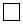 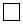 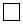 Даю согласие на занесение, сбор, обработку и хранение моих

персональных данных._______________________________________________ /______________/

(фамилия, имя, отчество (при его наличии) лица)    подпись«____» _____________ 20____г.

      дата подписания
					© 2012. РГП на ПХВ Республиканский центр правовой информации Министерства юстиции Республики Казахстан
				